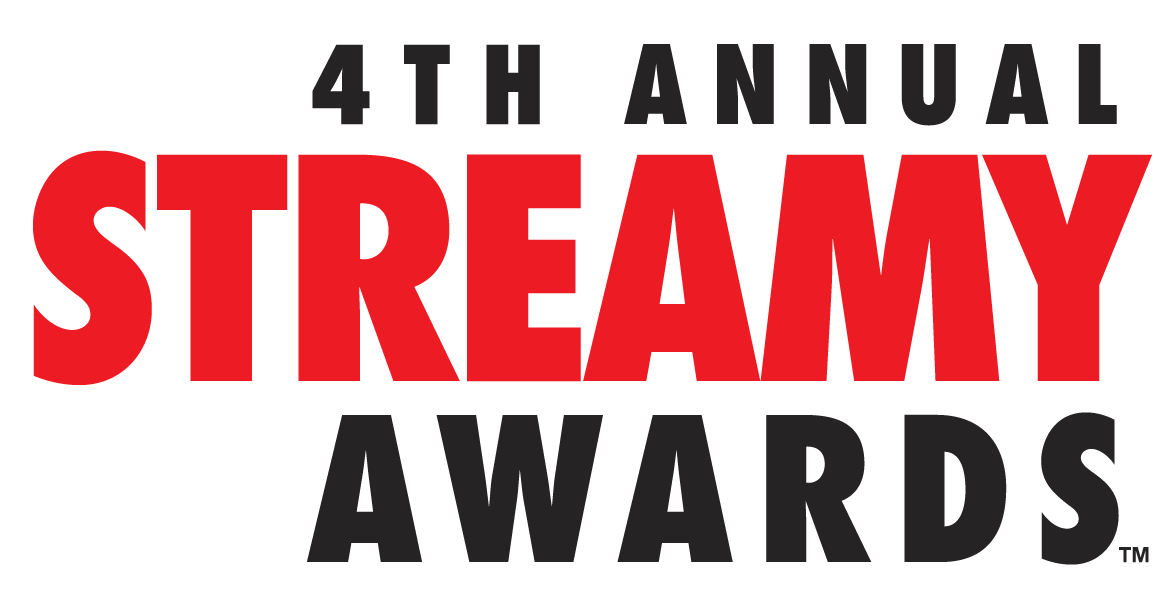 DICK CLARK PRODUCTIONS AND TUBEFILTER ANNOUNCE NOMINEES AND SHOW DATE FOR THE 4TH ANNUAL STREAMY AWARDS PRESENTED BY COCA-COLANominees Include YouTube, Vine, and Television’s Biggest StarsTo Stream LIVE on Sunday, September 7, 2014 from The Beverly Hiltonat 7:30 PM PT at www.streamys.orgSANTA MONICA, CA (August 18, 2014) – dick clark productions and Tubefilter announced today the nominees for the 4th Annual Streamy Awards Presented by Coca-Cola, which will stream LIVE from The Beverly Hilton in Beverly Hills, California on Sunday, September 7, 2014 at 7:30 PM PT at www.streamys.org. The 4th Annual Streamy Awards Presented by Coca-Cola recognizes excellence in original online video across forty-seven categories, including two Audience Choice Awards chosen entirely by members of the public.“If the caliber of this year’s nominees is any indication, we’re on track for the biggest Streamys ever,” said Executive Producer Drew Baldwin, co-founder of Tubefilter.“ As the leading producer of live events, dick clark productions is the best possible partner for a show that honors the ever-evolving digital landscape and pioneers who are shaping the future of mainstream entertainment.”“Without a doubt, digital video creators have become a tremendous force to inspire, educate, and entertain the public,” said Executive Producer Assaf Blecher, Vice President, Programming and Development, dick clark productions. “This year, we are introducing the Streamy ICONs, presented by Samsung, which will honor the amazing work of four industry disruptors with a spectacular and memorable moment.”Fourteen categories will be awarded live at the 4th Annual Streamy Awards Presented by Coca-Cola. Winners from the remaining categories will be announced prior at the Official Streamys Nominee Reception on Thursday, September 4 at YouTube Space LA in Playa Vista, California. All Streamyswinners will be recognized in the September 7 live show.New categories for the 4th Annual Streamy Awards Presented by Coca-Cola include Gaming, Beauty, Sports, Pranks, Science and Education, Kids and Family, Vine video, and a category recognizing traditional television shows that are “doing it right” by engaging audiences with innovative use of original online video and best practices in social media. A full list of Streamy Awards categories is available at www.streamys.org/categories. Winners of the 4th Annual Streamy Awards Presented by Coca-Cola will again be determined by the Streamys Blue Ribbon Panel, a judging body of creators, executives, and other experts in the online video industry.Last year’s 3rd Annual Streamy Awards Presented by Coca-Cola garnered over 7MM live and VOD views, and with 2.1MM Twitter timeline impressions, the Streamys was a worldwide trending topic on Twitter throughout the entire live stream. The two-hour live show featured the biggest names on YouTube and social media. The Streamy Awards was a Primetime Emmy Award Finalist and a Telly Awards Winner. The 4th Annual Streamy Awards Presented by Coca-Cola are produced by dick clark productions. Blecher, Baldwin, and Joshua Cohen, co-founder of Tubefilter, are Executive Producers.The complete list of nominees for the 4th Annual Streamy Awards Presented by Coca-Cola can be found below.About The Streamy AwardsThe Streamy Awards honor the best in online video and the creators behind it. The annual event brings together the biggest names in YouTube and online video for a night of celebration, discovery, and meaningful recognition.About dick clark productionsdick clark productions (dcp) is among the world's largest producers and proprietors of televised live event programming. dcp produces perennial hits such as the "American Music Awards," "Golden Globe Awards," "Academy of Country Music Awards," "Billboard Music Awards," and "Dick Clark's New Year's Rockin' Eve with Ryan Seacrest." Weekly television programming, includes "So You Think You Can Dance" from 19 Entertainment, a division of CORE Media Group, and dick clark productions; as well as "Rising Star" and the upcoming “Boom!” from Keshet DCP, the joint venture between Keshet International (KI), the global distribution and production arm of Keshet Media Group, and DC Media, the parent company of dick clark productions (dcp). In 2014, dcp will debut the "American Country Countdown Awards" (FOX), “Hollywood Film Awards (CBS) and "The PEOPLE MAGAZINE Awards" (NBC). dcp also owns one of the world's mostunique and extensive entertainment archive libraries with more than 55 years of dcp's award-winning shows, historic programs, specials, performances, and legendary programming. For additional information, visit www.dickclark.com.
About Tubefilter Tubefilter is the leading source for YouTube and online video industry news, reviews, and events. For additional information, visit www.tubefilter.com and follow @tubefilter on Twitter.STREAMY AWARDS 2014 OFFICIAL NOMINEES:Channel, Show, or Series – Overall ComedyJenna MarblesMy Drunk KitchenMyMusicRyan HigaSmoshCompanionAlmost Royal Goes To YouTube Parks and Recreation in Europe Prarie Home Companion Tailgating (Portlandia) Sesame StreetVandaveon and Mike (Key and Peele)DramaChosenLaurenMortal Kombat: Legacy II StorytellersThe Lizzie Bennet DiariesNon-Fiction or Reality@SummerBreakComedians in Cars Getting Coffee Our2ndLifePBS Idea Channel ShaytardsChannel, Show, or Series – Subject Action and Sci-Fi Action Movie Kid Corridor Digital Mortal Kombat: Legacy II Red vs. Blue Video Game High SchoolBeautyCute PolisheleventhgorgeousKandee JohnsonMichelle PhanMissglamorazziDanceBreak'n Reality Dance Showdown JabbawockeezStrictly BalletWHZGUD2FashionBethany MotaIntersectionLauren Curtis MaiahOcandoZoellaFood and Cuisine Anthony Eats AmericaEpic Meal Time Nerdy NummiesSortedFoodThristy For...GamingPewDiePieSmosh Games SourceFed Nerd StampylongheadTableTopHealth and Wellness BlogilatesBroScienceLifeKali Muscle strengthcampTony Horton FitnessKids and FamilyConvos With My 2-Year-Old FatherhoodKid President Kids React ShaytardsNews and Current Events Huffpost LiveOp-Docs RetroReportSourceFedYouTube NationPranksFouseyTubeJackValeFilmsPrank it FWD Roman Atwood Stuart EdgeScience and Education AsapSCIENCEGood Mythical Morning Mental Floss The Slow Mo Guys VsauceSportsDevinsupertrampDude PerfectESPN 30 for 30 My InkRed BullSpecial Animated8-Bit CinemaBlank on Blank Bravest WarriorsRWBYSimon's CatFirst Person Grace HelbigJennaMarblesJustine EzarikMaiahOcandoTyler OakleyIndieBad TimingDestroy The Alpha Gammas Little HorriblesSad Motivator The Platoon of Power SquadronInternationalAlaaWardi(Saudi Arabia)EnchufeTV (Ecuador)Galo Frito (Brazil)Neymar Jr: Life Outside the Fields (Brazil)Noob (France)PerformanceActress in a Comedy Johanna Braddy, Video Game High School Brittany Furlan, SHFTY ~ Super Happy Fun Time, Yay! Mamrie Hart, You Deserve A Drink Charlotte Newhouse, IdiotsitterJoanna Sotomura, Emma ApprovedActress in a DramaTroianBellisario, LaurenAshley Clements, The Lizzie Bennet DiariesKate Conway, Out With Dad Francesca Eastwood, Oh, You Pretty Things!Julia Stiles, BlueActor in a Comedy Brent Bailey, Emma Approved Klarity, SHFTY ~ Super Happy Fun Time, Yay! David Milchard, Convos With My 2-Year-Old Paul Scheer, ArScheerio Paul Jimmy Wong, Video Game High School Actor in a Drama David Arquette, CleanersWilson Cleveland, BlackBoxTV PresentsJoey Graceffa, StorytellersBrian Tee, Mortal Kombat: Legacy II Daniel Vincent Gordh, The Lizzie Bennet DiariesCollaborationFlula Borg and Chester See,FlulaZach Galifianakis and President Barack Obama, Between Two Ferns Harley Morenstein and Arnold Schwarzenegger, Epic Meal TimeNice Peter, EpicLLOYD, and Snoop Dogg, Epic Rap Battles of History Rooster Teeth, Freddie Wong, iJustine, Greg Miller, and Adam Kovic, The Gauntlet: Season 2 Ensemble CastArScheerio Paul MyMusicNext Time On Lonny The Annoying Orange Video Game High SchoolMusicCover SongAndy Lange, Chester See, Andrew Garcia, and Josh Golden, Roar (Katy Perry)Madilyn Bailey, Wake Me Up (Avicii) Pentatonix, Daft Punk Mashup (Daft Punk)Pomplamoose, Happy/Get Lucky Mashup (Pharrell Williams)Postmodern Jukebox, Timber (Pitbull ft. Ke$ha)Music Video#SELFIE, The ChainsmokersCookie Dance, Chip ChocolateFinish What We Started, Miles FisherGoku vs Superman, Epic Rap Battles of HistoryOdds Are, Barenaked LadiesMusical ArtistBoyce Avenue Chester SeeCimorelliLindsey StirlingPentatonixOriginal Song #LEH, Superwoman and Humble The PoetAirplanes and Terminals, Timothy DeLaGhettoLove Again, PentatonixNever Wanna Let You Go,Megan NicoleWhistle While I Work It, Chester SeeCraftChoreographyCastrol Footkhana: Neymar Jr. v Ken Block, Andy Ansah, Neymar Jr., and Ken BlockDance Showdown, Ambrose Respicio and AnzeSkrubeJabbawockeez Presents Regenerate, JabbawockeezMortal Kombat: Legacy II, Garrett Warren and Larnell StovallSuper Power Beat Down, Alvin J. Hsing and Shaun Paul PiccininoCinematography@SummerBreak, Joseph GuidryDevinsupertramp , Devin GrahamMortal Kombat: Legacy II, Scott KevenMaking A Scene, BartoszNalazekRocket Jump, John SalmonCostume Design Bart Baker, Morgan Christensen and Amanda HoslerEpic Rap Battles of History, Sulai LopezFallout: Nuka Break, Katie BroadVideo Game High School, Regina Amato, Christina Matthews, Imari TuckerYouTube Rewind, Annie RothschildDirectingBlackBoxTV Presents, Tony E. ValenzuelaEric Wareheim, Eric WareheimLauren, Jon AvnetMortal Kombat: Legacy II, Kevin TancharoenVideo Game High School, Freddie WongEditingEpic Rap Battles of History, Andrew Sherman, Ryan Moulton, Daniel Turcan, Nice Peter, and Joseph ShahoodKids React, Dan Seibert, Justin Reager, Benny Fine, Rafi Fine, Jordan TowlesMysteryGuitarMan, Joe Penna, Ryan MorrisonRocket Jump, Freddie WongThe Annoying Orange, Dane Boedigheimer, Aaron Massey, Spencer Grove, Matt SklarOriginal Score Caper, Joe LoducaContinuum, Damon Criswell Next Time On Lonny, Leo BirenbergRed Scare, GionaOstinelliRWBY, Jeff WilliamsVisual and Special Effects Action Movie Kid, Daniel Hashimoto Corridor Digital, Niko Pueringer and Sam GorskiMortal Kombat: Legacy II, Lars Anderson Rocket Jump, Freddie Wong Video Game High School, Chris Bailey and Joseph CornellWritingBarely Political, Mark Douglas and Todd Womack Epic Rap Battles of History, Nice Peter, EpicLLOYD, Zach Sherwin, Dante Cimadamore, and Mike BetetteHusbands, Brad Bell and Jane EspensonKid President, Brad Montague and Robby Novak Red vs. Blue, Burnie Burns and Miles Luna VineVine ComedianAlphacatBrittany FurlanDeStorm Power Jerome JarreLogan PaulVine CreativityMashableMeagan CignoliRegal Cinemas yelldesignZach KingViner of the YearBrittany FurlanCameron Dallas King Bach Lele Pons Marcus Johns Campaign or EventBrand Campaign Backseat Italians (Fiat)Dear Kitten (Purina Friskies)Need For Speed: Ken Block’s Gymkhana Six (Need For Speed)Sloth Week (Animalist)Superman With a Go Pro (Go Pro)Live Event #Tubeathon 2013Comedy Gives Back 2013 DigiFest NYC 2014 Doctor Who 50th Anniversary Live Steve Aoki: Live at the Shrine Public ServiceInternational Day of Happiness Rooster Teeth 24 Hr Extra Life Fundraiser Sport Relief 2014 Star Wars: Force for Change YouTube Stars Talk Health Care at the White HouseTelevisionTelevision Show@midnight ConanJimmy Kimmel Live Right This MinuteTonight Show Starring Jimmy Fallon###